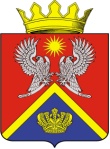 АДМИНИСТРАЦИЯ СУРОВИКИНСКОГО МУНИЦИПАЛЬНОГО РАЙОНА ВОЛГОГРАДСКОЙ ОБЛАСТИПОСТАНОВЛЕНИЕ (проект)от _________.2020                                                                                         №____Об утверждении Порядка выдачи разрешений на право размещения нестационарных торговых объектов для реализации средств индивидуальной защиты органов дыхания (маски, респираторы, повязки и иные изделия, их заменяющие) и рук (перчатки) в период действия введенного в установленном порядке режима повышенной готовности, чрезвычайной ситуации в местах общего пользования, включая остановочные пункты всех видов транспорта общего пользованияВ соответствии с постановлением Губернатора Волгоградской области от 15 марта 2020 г. № 179 «О введении режима повышенной готовности функционирования органов управления, сил и средств территориальной подсистемы Волгоградской области единой государственной системы предупреждения и ликвидации чрезвычайных ситуаций», протоколом заседания Совета оперативного штаба по реализации мер по предупреждению возникновения и распространения новой коронавирусной инфекции, вызванной 2019-nCoV, в Волгоградской области от 27 апреля 2020 г. № 44, Уставом Суровикинского муниципального района Волгоградской области, постановляю:1. Утвердить прилагаемый Порядок выдачи разрешений на право размещения нестационарных торговых объектов для реализации средств индивидуальной защиты органов дыхания (маски, респираторы, повязки и иные изделия, их заменяющие) и рук (перчатки) в период действия введенного в установленном порядке режима повышенной готовности, чрезвычайной ситуации в местах общего пользования, включая остановочные пункты всех видов транспорта общего пользования.4. Настоящее постановление вступает в силу после обнародования путем размещения на информационном стенде в здании администрации Суровикинского муниципального района, расположенном по адресу: Волгоградская область, г.Суровикино, ул. Ленина, 64.5. Контроль за исполнением настоящего постановления возложить на заместителя главы Суровикинского муниципального района по экономике и инвестиционной политике, начальника отдела по экономике и инвестиционной политике  Гегину Т.А.Глава Суровикинскогомуниципального района                                                                  И.В. Дмитриев